Les chevaliers de la Table RondeAnne Jonas et Vincent DutraitCompétences travaillées :Mémoriser des mots pour les lire par voir directe.Discriminer visuellement des mots.Faire correspondre les écritures scriptes et cursives.Lire et comprendre une phrase pour l'illustrer.Lire et comprendre une phrase pour trouver la phrase correspondant à une illustration.Écrire une phrase en utilisant des étiquettes de mots.Écrire le bon article devant un mot.Lire et comprendre une phrase pour juger de sa véracité.Lire et comprendre des phrases pour compléter les mots manquants en utilisant un choix de mots.Commencer à utiliser les lettres et le sons qu'elles chantent pour lire ou discriminer des mots.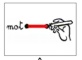  Relie les mots aux bons dessins en t'aidant des lettres voyelles pour retrouver les mots (change de couleur). Lis et relie les mots identiques (change de couleur).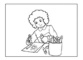  Dessine ce qui est écrit dans le cadre gris.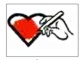 Colorie la phrase correcte en t’aidant de l’illustration. Écris le  la ou les devant les mots.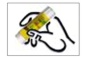  Colle les étiquettes sur la ligne du cahier pour écrire la phrase qui correspond au dessin.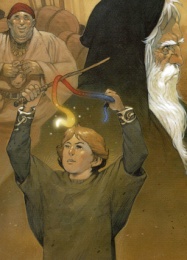 -----------------------------------------------------------------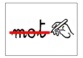 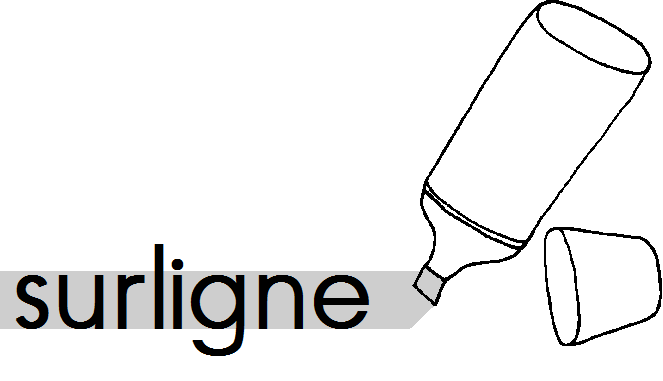  Barre les phrases fausses, et surligne les phrases vraies.Le papa a un bébé.Le bébé sait parler.Merlin est un garçon.Merlin a un bébé.Merlin a des pouvoirs. Relie les mots aux bons dessins en t'aidant des lettres voyelles pour retrouver les mots (change de couleur). Dessine ce qui est écrit dans le cadre gris.Colorie la phrase correcte en t’aidant de l’illustration.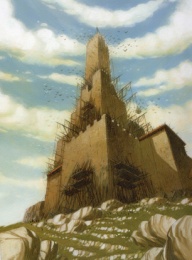 Le roi construit un dragon.Le roi construit une tour. Écris le  la ou les devant les mots. Colle les étiquettes sur la ligne du cahier pour écrire la phrase qui correspond au dessin.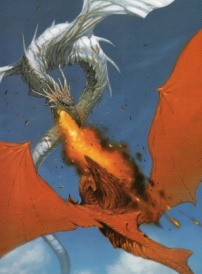 ----------------------------------------------------------------- Barre les phrases fausses, et surligne les phrases vraies.Voltiger construit une tour.Merlin est sous les dragons.Uter va venir tuer Voltiger.Merlin tue les dragons.Uter est le roi.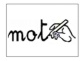  Complète le texte de l’histoire avec les petits mots proposés.Le roi Voltiger construit ………. tour.Il y a des dragons ……..….. la tour.………… dragons cassent la tour de Voltiger.Uter tue Voltiger. Uter ……… le roi maintenant. Relie les mots aux bons dessins en t'aidant de ton texte (change de couleur). Dessine ce qui est écrit dans le cadre gris.Colorie la phrase correcte en t’aidant de l’illustration.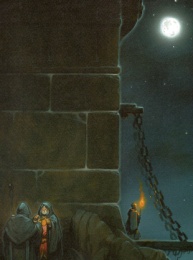 Merlin aide le mari d'Ygerne.Merlin aide le roi Uter. Colle les étiquettes sur la ligne du cahier pour écrire la phrase qui correspond au dessin.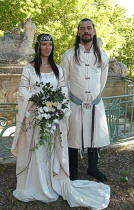 ----------------------------------------------------------------- Barre les phrases fausses, et surligne les phrases vraies.Uter rencontre un dragon.Uter est amoureux d'Ygerne.Merlin aide Uter.Le mari d'Ygerne tue Uter.Uter et Ygerne se marient. Complète le texte de l’histoire avec les petits mots proposés.………. roi Uter rencontre Ygerne.Uter ………. amoureux d'Ygerne.Ygerne ……….. Uter se marient.Merlin dit : "……….. me donneras ton fils." Relie les mots aux bons dessins en t'aidant des lettres voyelles pour retrouver les mots (change de couleur). Relie les mots aux bons dessins en t'aidant de ton texte (change de couleur). Dessine ce qui est écrit dans le cadre gris.Colorie la phrase correcte en t’aidant de l’illustration.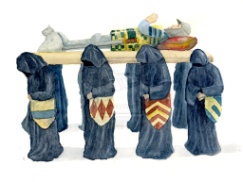 Merlin est amoureux d'Ygerne.Uter est mort. Colle les étiquettes sur la ligne du cahier pour écrire la phrase qui correspond au dessin.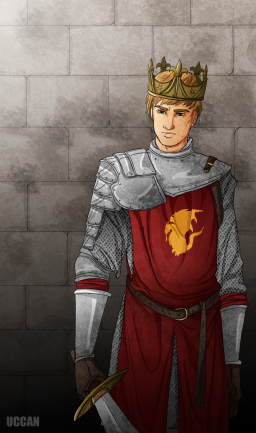 ----------------------------------------------------------------- Barre les phrases fausses, et surligne les phrases vraies.Le fils d'Uter et Ygerne s'appelle Merlin.Uter est mort.Arthur est grand maintenant.Arthur tire l'épée de la tour.Merlin est le roi maintenant. Complète le texte de l’histoire avec les petits mots proposés.Le fils ………. roi Uter s'appelle Merlin.Uter est mort. Arthur ……… grand maintenant.Arthur tire l'épée de ……….. pierre.Merlin dit : "Arthur est …………… roi." Relie les mots aux bons dessins en t'aidant des lettres voyelles pour retrouver les mots (change de couleur). Relie les mots aux bons dessins en t'aidant de ton texte (change de couleur). Dessine ce qui est écrit dans le cadre gris.Colorie la phrase correcte en t’aidant de l’illustration.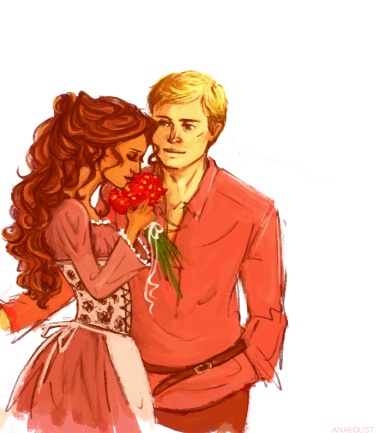 Merlin est amoureux de Guenièvre.Arthur est amoureux de Guenièvre. Colle les étiquettes sur la ligne du cahier pour écrire la phrase qui correspond au dessin.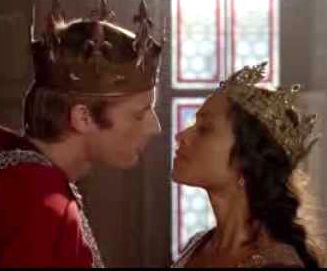 ----------------------------------------------------------------- Barre les phrases fausses, et surligne les phrases vraies.Arthur fait la guerre.Merlin aide Arthur à gagner la guerre.Arthur rencontre Guenièvre.Arthur est mort.Guenièvre fait de la magie. Complète le texte de l’histoire avec les petits mots proposés.Arthur gagne ……. guerre.Merlin fait de la magie ……… aider Arthur.………. roi Arthur rencontre Guenièvre.Guenièvre ………… Arthur sont amoureux. Relie les mots aux bons dessins en t'aidant des lettres voyelles pour retrouver les mots (change de couleur). Relie les mots aux bons dessins en t'aidant de ton texte (change de couleur). Dessine ce qui est écrit dans le cadre gris.Colorie la phrase correcte en t’aidant de l’illustration.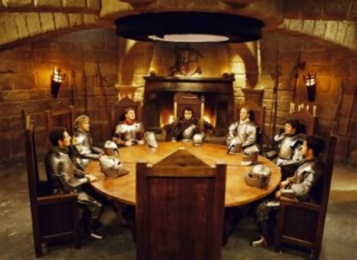 Les chevaliers cherchent le Graal.Les chevaliers s'assoient à table. Colle les étiquettes sur la ligne du cahier pour écrire la phrase qui correspond au dessin.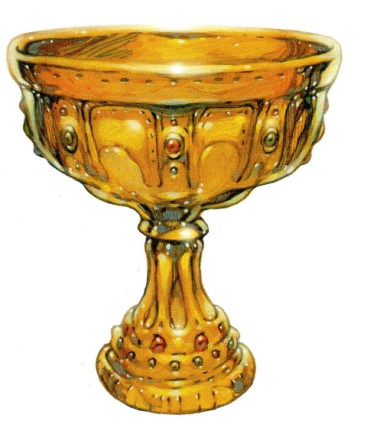 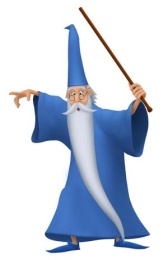 ----------------------------------------------------------------- Barre les phrases fausses, et surligne les phrases vraies.Merlin fait apparaître une table rouge.La table est ronde.La table est dans le château d'Arthur.Merlin dit : "Vous devez chercher Uter."Les chevaliers cherchent le Graal. Complète le texte de l’histoire avec les petits mots proposés.La table de Merlin …… ronde.La table est ……. les chevaliers d'Arthur.Le roi Arthur a …….. grand château.………. chevaliers cherchent le Graal. Relie les mots aux bons dessins en t'aidant des lettres voyelles pour retrouver les mots (change de couleur). Relie les mots aux bons dessins en t'aidant de ton texte (change de couleur). Dessine ce qui est écrit dans le cadre gris.Colorie la phrase correcte en t’aidant de l’illustration.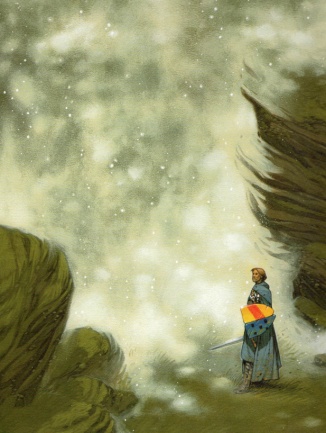 Gauvain cherche Merlin dans la table.Gauvain cherche Merlin dans la brume. Colle les étiquettes sur la ligne du cahier pour écrire la phrase qui correspond au dessin.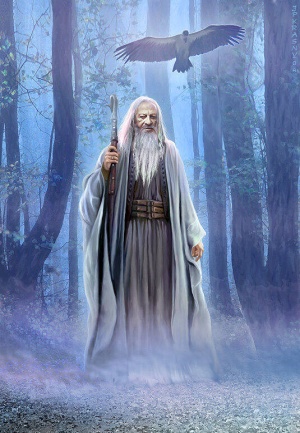 ----------------------------------------------------------------- Barre les phrases fausses, et surligne les phrases vraies.Merlin cherche Gauvain.Merlin est amoureux de Viviane.Viviane est dans la forêt.Merlin va avec Gauvain.Gauvain est un chevalier. Complète le texte de l’histoire avec les petits mots proposés.Merlin a ……………. Arthur dit : "Gauvain, va chercher ………….. !" Gauvain cherche Merlin dans la …………….. Merlin veut être ………… Viviane. Relie les mots aux bons dessins en t'aidant des lettres pour retrouver les mots (change de couleur). Relie les mots aux bons dessins en t'aidant de ton texte (change de couleur). Dessine ce qui est écrit dans le cadre gris.Colorie la phrase correcte en t’aidant de l’illustration.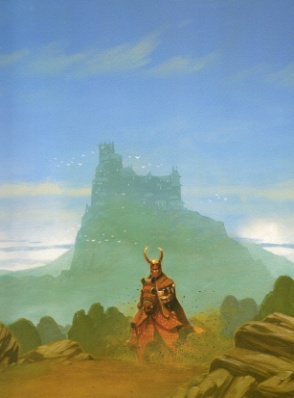 Le méchant chevalier a volé l'épée.Le méchant chevalier a volé la coupe. Colle les étiquettes sur la ligne du cahier pour écrire la phrase qui correspond au dessin.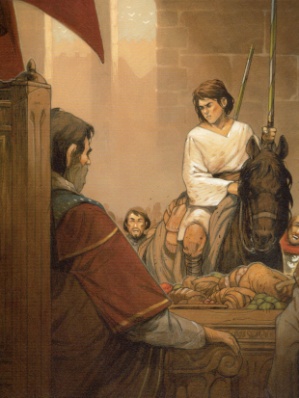 ----------------------------------------------------------------- Barre les phrases fausses, et surligne les phrases vraies.Perceval veut être chevalier.Perceval va voir Merlin.Le méchant chevalier donne l'épée à Arthur.Perceval vole la coupe d'Arthur.Perceval tue le méchant chevalier. Complète le texte de l’histoire avec les petits mots proposés.Perceval ………………… des chevaliers d'Arthur. Perceval veut …… chevalier. Il va voir ……... dans son château. Un méchant chevalier a ……. la coupe d'Arthur. Perceval …. le méchant chevalier. Relie les mots aux bons dessins en t'aidant des lettres pour retrouver les mots (change de couleur). Relie les mots aux bons dessins en t'aidant de ton texte (change de couleur). Dessine ce qui est écrit dans le cadre gris.Colorie la phrase correcte en t’aidant de l’illustration.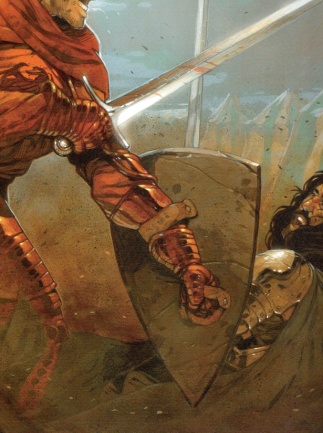 Perceval tue le méchant.Perceval tue la princesse. Colle les étiquettes sur la ligne du cahier pour écrire la phrase qui correspond au dessin.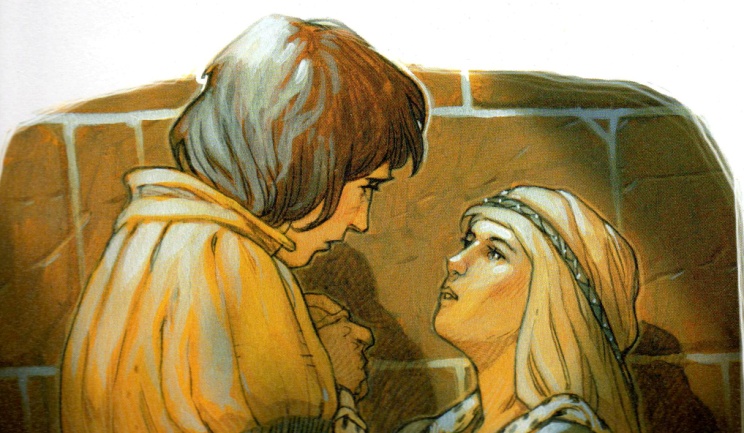 ----------------------------------------------------------------- Barre les phrases fausses, et surligne les phrases vraies.Perceval voit un château.Perceval veut voler le château.Perceval rencontre la princesse.Arthur veut voler le château.Perceval tue le méchant chevalier. Complète le texte de l’histoire avec les petits mots proposés.Perceval voit un château ……... Perceval rencontre la ……………. du château. Perceval est amoureux. Un …………….. chevalier veut voler le château. Perceval ….. voir le méchant. Il ……. le méchant. Relie les mots aux bons dessins en t'aidant des lettres voyelles pour retrouver les mots (change de couleur). Relie les mots aux bons dessins en t'aidant de ton texte (change de couleur). Dessine ce qui est écrit dans le cadre gris.Colorie la phrase correcte en t’aidant de l’illustration.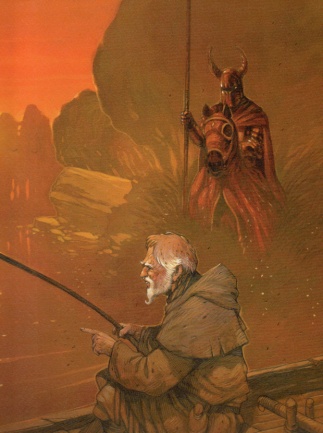 Le pêcheur invite Perceval dans sa forêt.Le pêcheur invite Perceval dans son château. Colle les étiquettes sur la ligne du cahier pour écrire la phrase qui correspond au dessin.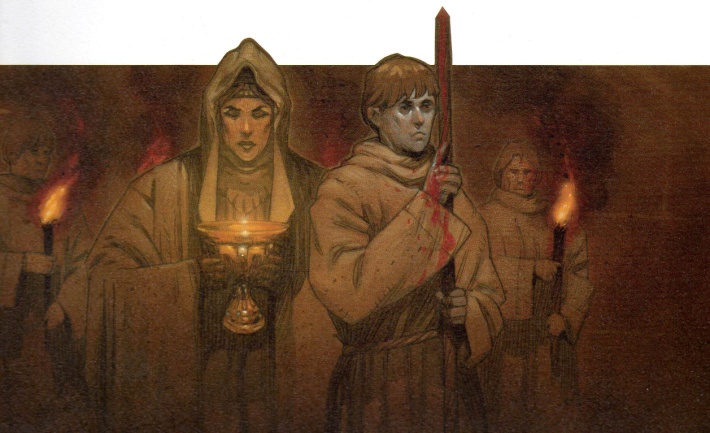 ----------------------------------------------------------------- Barre les phrases fausses, et surligne les phrases vraies.Perceval rencontre un chevalier.Perceval va dans le château du pêcheur.Le garçon a une lance.La fille a une épée. Complète le texte de l’histoire avec les petits mots proposés.Perceval ………………. un pêcheur. Le pêcheur invite …………. Perceval va dans le …………. du pêcheur. Il voit un garçon avec une ……….. et une fille avec une coupe. Il se réveille. Il …… tout seul. Relie les mots aux bons dessins en t'aidant des lettres voyelles pour retrouver les mots (change de couleur). Relie les mots aux bons dessins en t'aidant de ton texte (change de couleur). Dessine ce qui est écrit dans le cadre gris.Colorie la phrase correcte en t’aidant de l’illustration.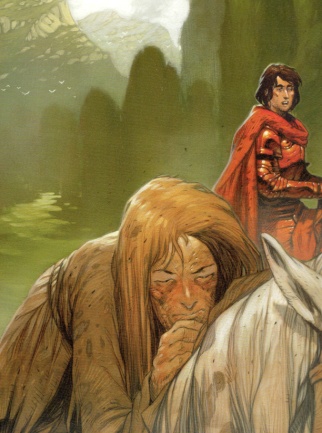 Perceval rencontre un roi malade.Perceval rencontre une dame malade. Colle les étiquettes sur la ligne du cahier pour écrire la phrase qui correspond au dessin.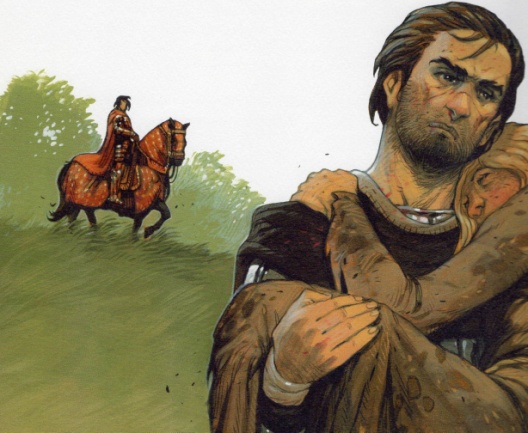 ----------------------------------------------------------------- Barre les phrases fausses, et surligne les phrases vraies.Perceval rencontre une princesse.Perceval rencontre une dame malade.La dame est punie.Perceval rencontre un chevalier.Le chevalier dit : "c'est mon ami." Complète le texte de l’histoire avec les petits mots proposés.Le chevalier dit : "C'est ma …………….. Elle est punie. Elle a fait un …………… à un autre chevalier." …………….. dit : "C'était moi." Le chevalier ……………….. sa femme. Relie les mots aux bons dessins en t'aidant des lettres voyelles pour retrouver les mots (change de couleur). Relie les mots aux bons dessins en t'aidant de ton texte (change de couleur). Dessine ce qui est écrit dans le cadre gris.Colorie la phrase correcte en t’aidant de l’illustration.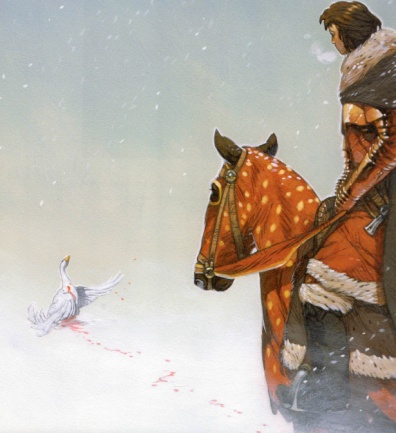 Perceval pense à sa maman.Perceval pense à sa princesse. Colle les étiquettes sur la ligne du cahier pour écrire la phrase qui correspond au dessin.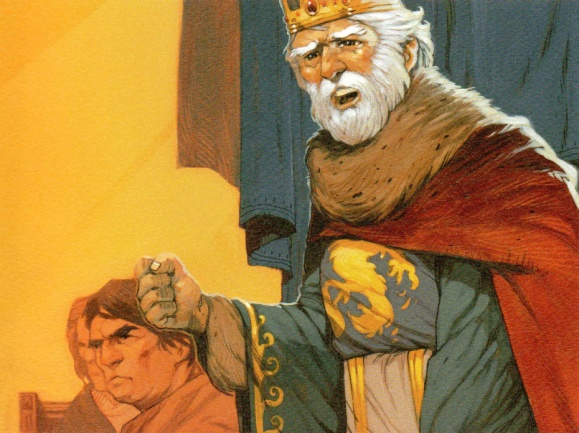 ----------------------------------------------------------------- Barre les phrases fausses, et surligne les phrases vraies.Perceval voit un cheval.Perceval est à côté d'une oie.Arthur est à côté de Perceval.Arthur est petit maintenant. Complète le texte de l’histoire avec les petits mots proposés.Perceval voit une ……. et pense à sa princesse. Arthur ………. à côté. Arthur est ……….. maintenant. Perceval …………….. le vieux Arthur. Arthur et Perceval sont ……. maintenant. Relie les mots aux bons dessins en t'aidant des lettres voyelles pour retrouver les mots (change de couleur). Relie les mots aux bons dessins en t'aidant de ton texte (change de couleur). Dessine ce qui est écrit dans le cadre gris.Colorie la phrase correcte en t’aidant de l’illustration.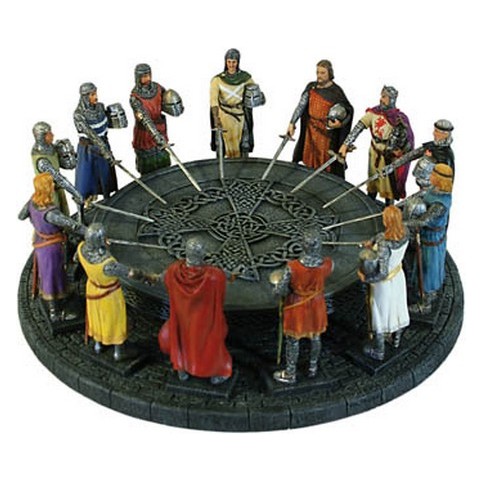 Perceval est un chevalier de la forêt.Perceval est un chevalier de la table ronde. Colle les étiquettes sur la ligne du cahier pour écrire la phrase qui correspond au dessin.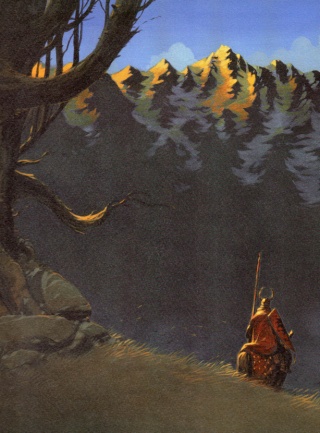 ----------------------------------------------------------------- Barre les phrases fausses, et surligne les phrases vraies.Perceval est un méchant chevalier.Perceval va aider les chevaliers à trouver le Graal.Le Graal est dans le château du pêcheur.Arthur va chercher le Graal.Perceval est le roi maintenant. Complète le texte de l’histoire avec les petits mots proposés.Perceval est un chevalier de la table ……… maintenant. Il dit : "Je vais vous …… à trouver le Graal." Le …… est dans le château du roi pêcheur. Perceval est ………. Il va chercher ……. Graal. Relie les mots aux bons dessins en t'aidant des lettres voyelles pour retrouver les mots (change de couleur).Maîtrise de la langueLectureStade alphabétique débutantmaman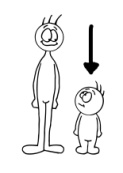 bébé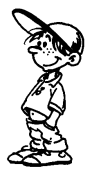 parler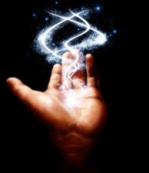 petit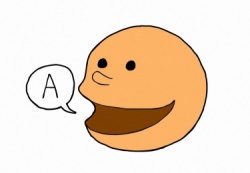 garçon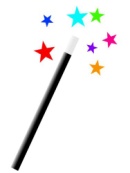 magique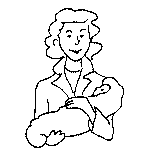 pouvoirs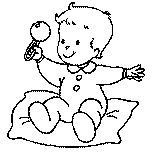 s'appellesaitladessaitununs'appelledeslaMerlin a des pouvoirs magiques.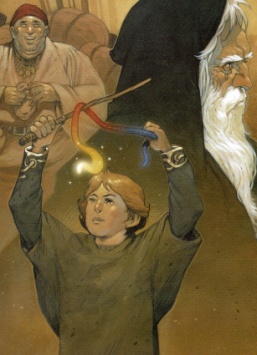 Merlin est un petit garçon.Merlin est une petite fille.………bébé……….bébés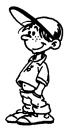 …...garçon………garçons..…..maman…….mamansMerlinpouvoirsamagiques.dessous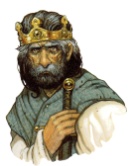 Uter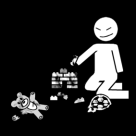 construire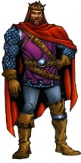 casser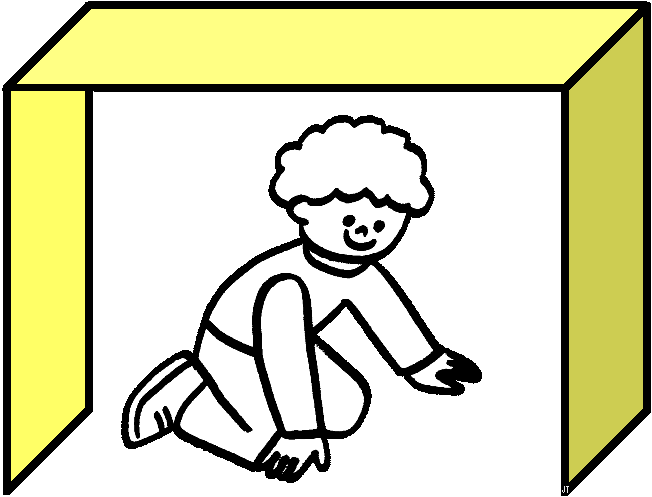 tour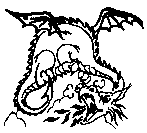 dragon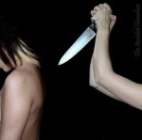 Voltiger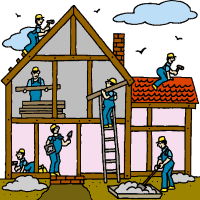 tuer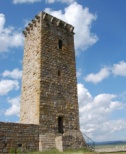 Il y a des dragons sous la tour.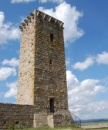 ……………………tour……………….bébé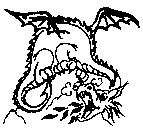 …………..dragons……….……garçon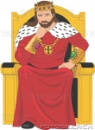 …………………..roi………………..….roisdragonLetueblancledragonrouge.rencontre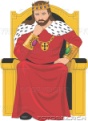 se marient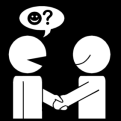 mort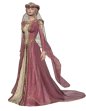 Uter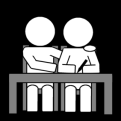 roi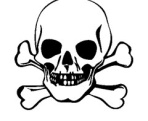 fils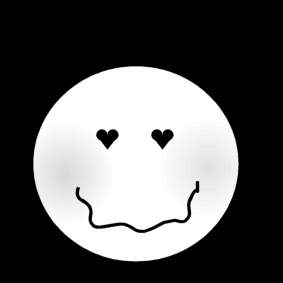 Merlin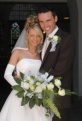 Ygerne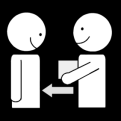 donner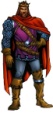 amoureux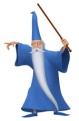 aide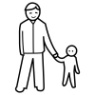 Uter se marie avec Ygerne.YgerneroiUtermarient.seLeetcouronne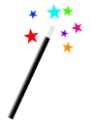 magique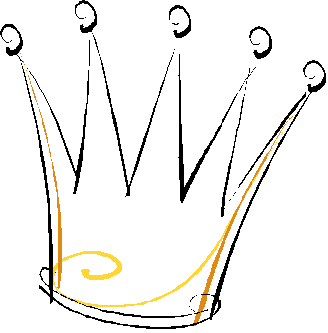 cheval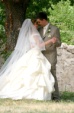 mariage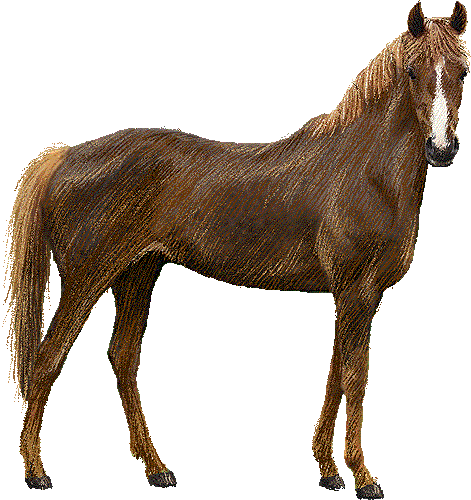 Ygernemort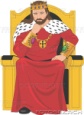 Uter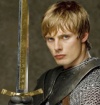 pierre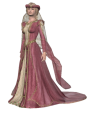 Arthurroi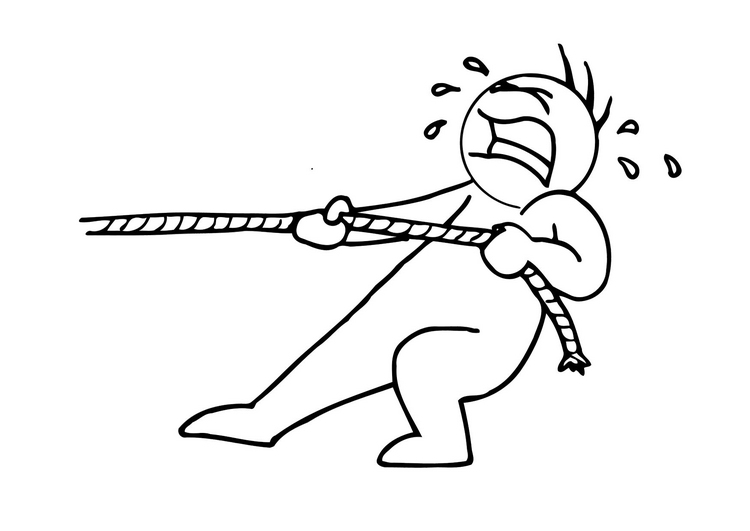 grand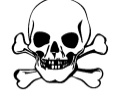 Merlin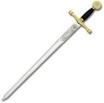 dit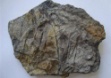 épée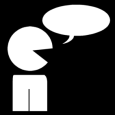 tire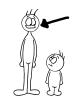 Arthur tire l'épée de la pierre.maintenant.leArthurroiestcasque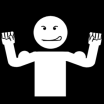 clé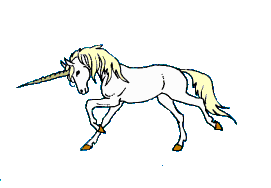 fort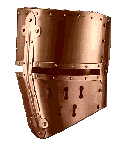 licorne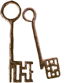 guerreaide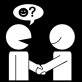 Arthur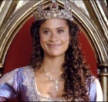 Merlin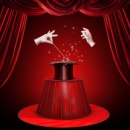 rencontre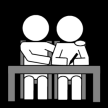 amoureux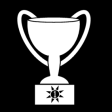 Guenièvre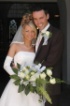 se marientgagner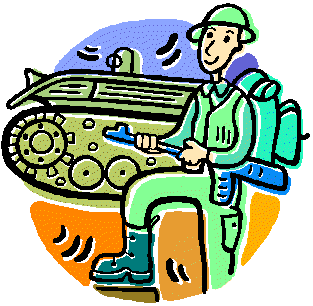 magieMerlin fait de la magie.ArthurseGuenièvreetmarient.robe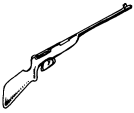 dragon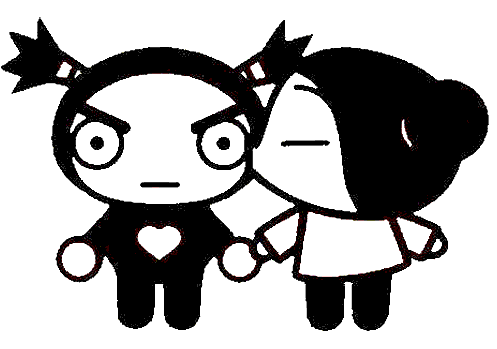 fusil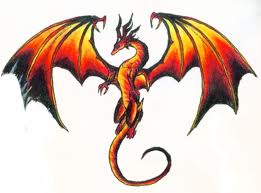 bisou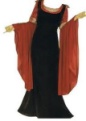 Merlin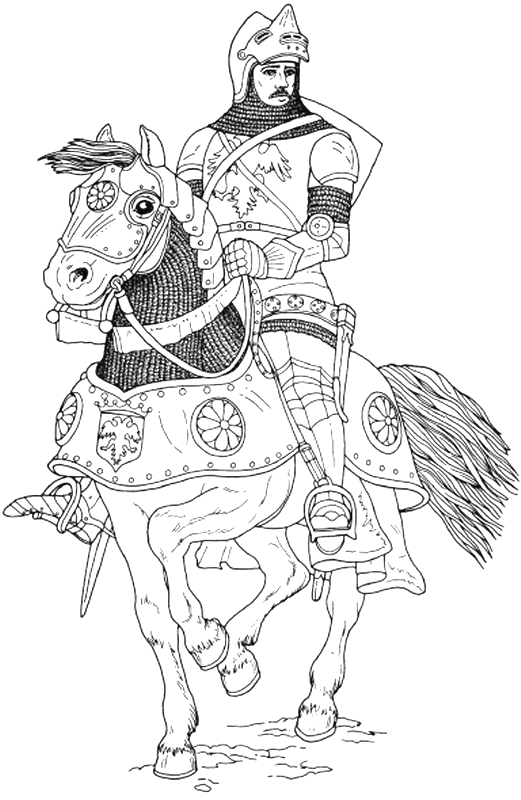 chevaliertable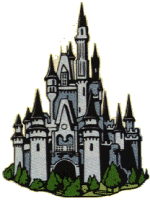 s'assoient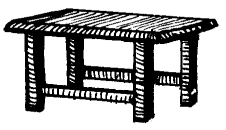 rondeGraal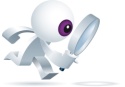 châteauditArthurchercher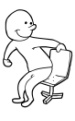 Merlin fait apparaitre une table ronde.MerlinditchevaliersdeGraal.auxchercherlehache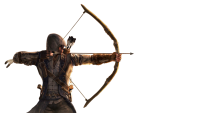 arc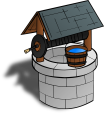 plume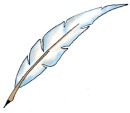 puits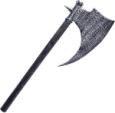 Gauvain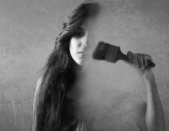 forêt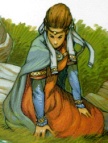 Merlin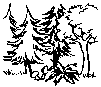 caché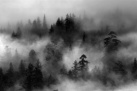 disparu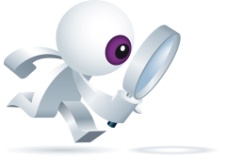 Viviane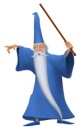 chercherditArthur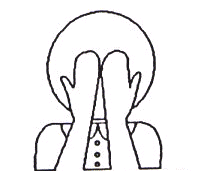 brume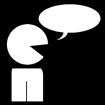 amoureux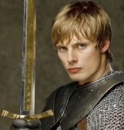 Merlin est caché dans la forêt.Merlincachéestbrume.dansla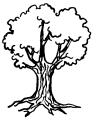 lac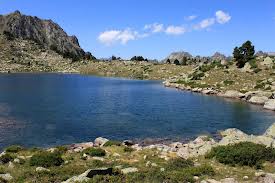 renard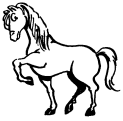 cheval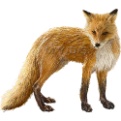 arbrechevalier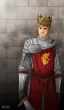 Arthur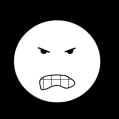 se moquer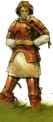 Perceval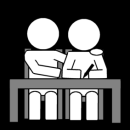 méchant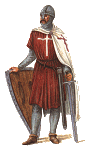 tablecoupe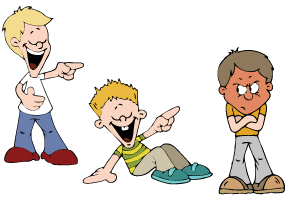 vole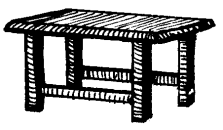 tue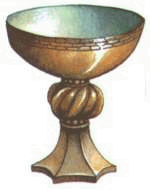 aide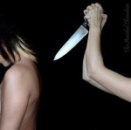 ronde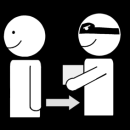 Les chevaliers rencontrent Perceval.dechevaliersLesPerceval.Perceval.moquentse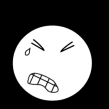 colère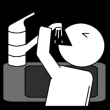 mal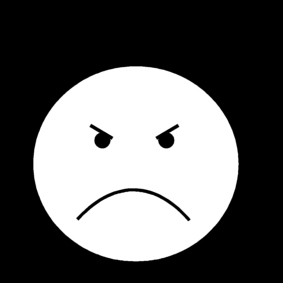 boire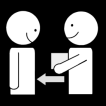 donneprincesse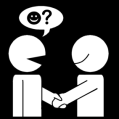 rencontre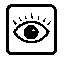 voit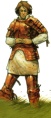 Perceval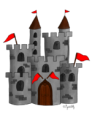 château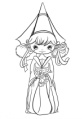 cassé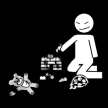 voler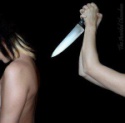 chevalier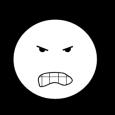 méchanttue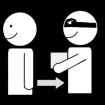 Perceval rencontre la princesse.dansprincessePercevallalechâteau.rencontre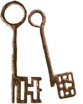 épée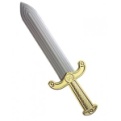 clésbouclier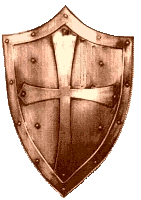 casquepêcheur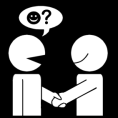 invitechâteau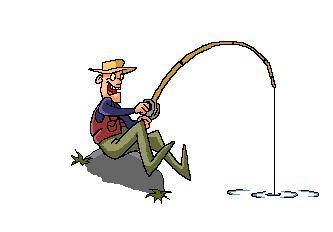 rencontrevoient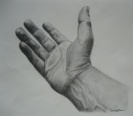 réveillegarçon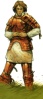 coupe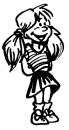 fille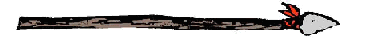 lance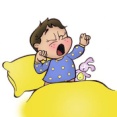 PercevalPerceval rencontre un pêcheur.unvoitPercevalunefillegarçon.etlit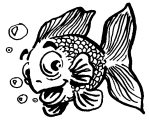 poisson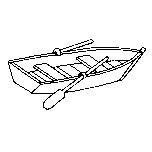 bateau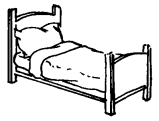 rivière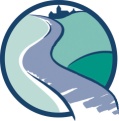 maladeditPerceval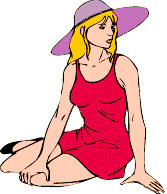 dame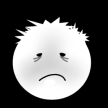 rencontrepunie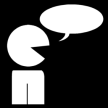 chevalier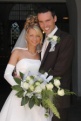 femme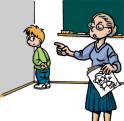 pardonne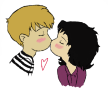 bisou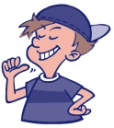 moi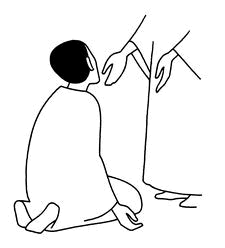 La dame est sur un cheval.femme.chevalierLepardonnesacalin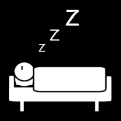 dormircheval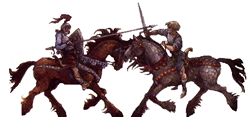 combat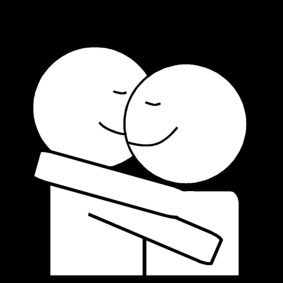 princesse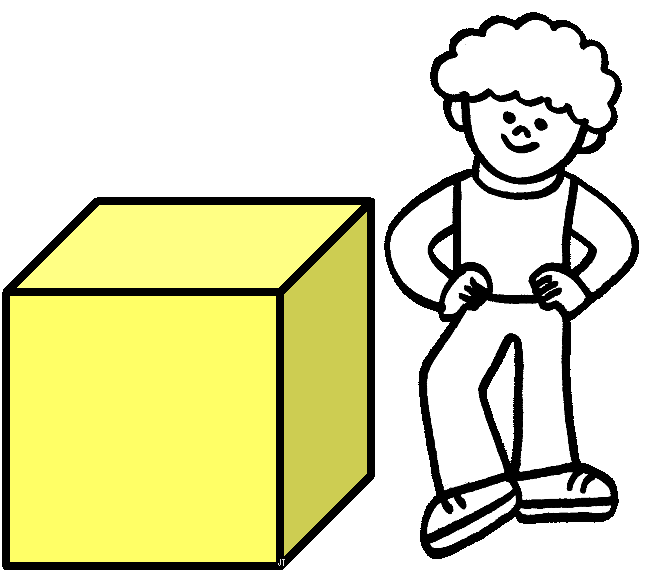 pense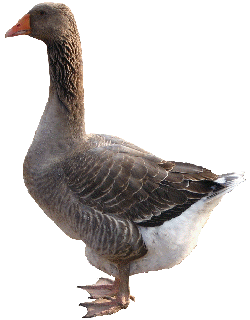 oie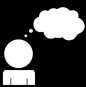 Percevalvoitamis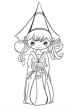 chevaliers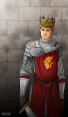 Arthurrencontre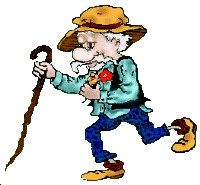 vieux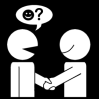 à côté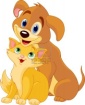 Perceval est à côté d'une oie.pourArthurrencontrerêtreveutPercevalamis.cochon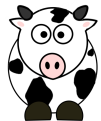 vache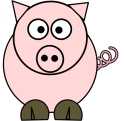 hibou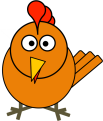 poule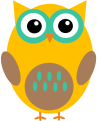 chercherditaider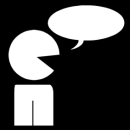 PercevaltableArthurchevaliertristeGraal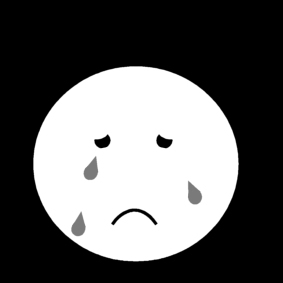 châteaupêcheurPerceval est triste.duchâteauPercevalvaroipêcheur.chercherlelivre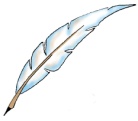 plume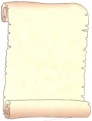 papier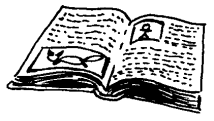 raconter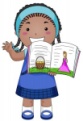 